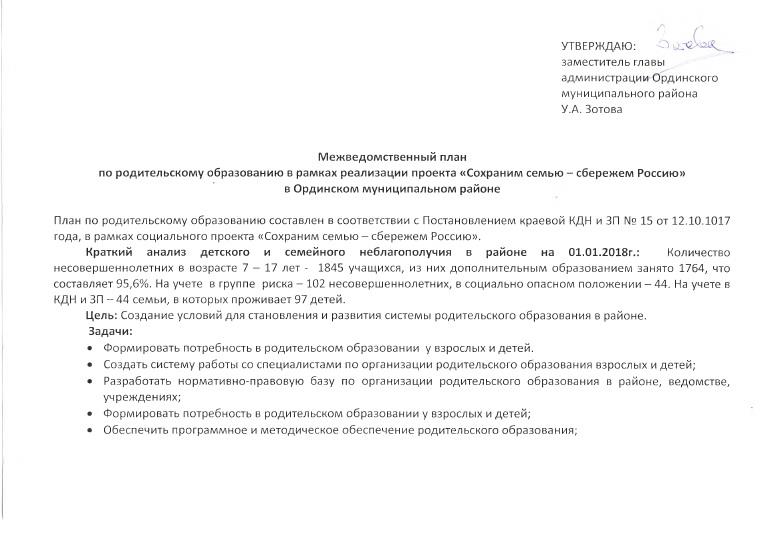 Обеспечить программное и методическое обеспечение родительского образования;№МероприятиеСроки проведенияКраткое описаниеОтветственные1.Разработка нормативно-правовой базы по организации родительского образования Январь-февраль 2018Издать приказы о назначении ответственных  за организацию родительского образования.Утверждение межведомственного плана на заседании КДН и ЗП.Все ведомства2.Формирование у взрослых и детей потребности в родительском образовании:Акция «Проснись, родительское сердце!» (по плану)Выпуск и распространение листовок, плакатов, газет «Здоровая семья – здоровая нация!», «Любовь в вашем доме» Проведение в образовательных учреждениях уроков любви с родителями и учащимисяПринять участие во всероссийской акции  «Моя семья – мои истоки»Праздник семьи «С Днем рождения!»Рисуем всей семьей «Наша дружная семья!»Встреча   с замещающими семьями «Сохраним семью – сбережем Россию!»Книжная мини-выставка «Сказка на ночь». Распространение информационных листовокСемейная викторина «Широкая масленица»Районный фотоконкурс «Мы читаем все семьей»Участие в краевой акции «Семейный литературный диктант»Районный праздник для детей с ограниченными возможностями «В гостях у сказки»День семейного отдыха  «Удачный выходной»Семейная акция «Прочитанная книга о войне – мой подарок ко дню Победы» Участие в районном празднике к Дню защиты детей  «Семейная мастерилка»Конкурсная программа в рамках фестиваля «Лунные ночи» - «Всей семьей в библиотеку!»Районный фестиваль «Лунные ночи»Районное родительское собрание «Сохраним семью – сбережем Россию!»05.02.-28.02.2018В течение годаВ течение года1 марта по 14 марта1 июня1 октября по 15 октябряАпрельФевральФевральМарт-апрельМартМайМай-сентябрьМайИюньАвгустАвгустОктябрьДовести информацию до населения о реализации проекта (родительские собрания, распространение листовок, оформление стендов, блиц-опрос среди населения)Тему и форму уроков выбирает педагог.Распространение печатного материала о роли семьи: листовки, памятки, буклеты. Уроки о предназначении женщины, мужчины в семье. Составление «родового дерева» своей семьи, истории предков.Встреча и поздравление  в администрации района семей, в которых в текущий год появились новорожденные; вручение свидетельств о рождении, подарков.Районный конкурс семейных рисунков с последующим оформлением выставки.Разговор о самом главном: доверие, уважение, любовь, благодарение.На незамысловатые вопросы отвечают всей семьей. Фотоработы размещаются на сайте библиотеки и вКонтакте.Дети и родители пишут литературный диктант.Инсценировки сказок, викторина, ребусы, сказочные персонажи.Ежемесячно организуются семейные встречи в детском отделе.Акция проводится для детей младшего школьного возраста и их родителей.Мастер -  классы для детей.Развлекательно-познавательные мероприятия для детей и их родителей.Цикл  детско-взрослых мероприятий по отдельному плану, проводится ежегодно.В мероприятии участвуют все ведомства, подводятся итоги проекта, награждаются активные семьи,  многодетные.Все ведомстваОбразовательные учрежденияВсе ведомстваОбразовательные учрежденияРайонный ЗАГСКДН и ЗПОбразовательные организацииМТУ  №3 соц.развитияМЦБМЦБМБЦМБЦМБЦМБЦМБЦМБЦМБЦВсе ведомстваВсе ведомстваВсе ведомства3.Отработка муниципальной организационно-управленческой структуры по организации родительского образования:Заслушивание на КДН и ЗП информации о реализации мероприятий Межведомственного плана Усовершенствование работы Советов  профилактики, управляющих советов, родительских комитетовЗаслушивание классных руководителей на МО о формах  индивидуальной работы с родителямиВ течение годаВ течение года В течение годаОтветственные за родительское образование на КДН и ЗП предоставляют информацию о работе ведомства по выполнению плана.На уровне образовательных организаций целенаправленно особое внимание  уделяется  родительскому  образованию.Все ведомстваОбразовательные учреждения Образовательные учреждения4.Создание системы работы со специалистами - организаторами родительского образования:Организация деловых встреч с участие районного родительского комитета «Выполнение межведомственного плана по родительскому образованию»Открытые мероприятия организаторов родительского образования.Опрос детского и взрослого населения «Стоит ли учиться быть родителем»Организация рубрики в районной газете «Счастье есть»ЕжемесячноПо плануАпрельПостоянноОбсуждение мероприятийСогласно плану ведомства проводят показательные мероприятия Результаты опроса анализируются и предаются огласкеСтатьи, информация  с успешными семьями  в газете о важности родительского образования.Все ведомстваВсе ведомстваВсе ведомстваОрг.комитет5.Обеспечение программного и методического сопровождения родительского образования:Оформление методического уголка для родителей и педагоговОформление информационных стендов для родителейРаспространение памяток для родителейВыставка учебных и тематических пособий  «Родительское образование»ДекабрьПостоянноПостоянноПостоянноВ МБУ «Межпоселенческая центральная библиотека» оформляется методический уголок с тематической литературой, разработками классных часов и родительских собраний.В образовательных организациях, в общественных местах, предприятиях оформляются стенды по родительскому образованию, советы, подсказки.Ненавязчивые советы на каждый день.В МБУ МЦБ, в школьных библиотеках оформляются, обновляются  методические выставки книг, буклетов, авторских статей.Все ведомстваВсе ведомстваВсе ведомстваБиблиотекари6.Определение системы показателей результативности родительского образования взрослых и детей:Информационные сообщения о реализации проекта на заседании КДН и ЗП.Анализ показателей детского и семейного неблагополучия, правонарушенийЕжеквартально ЕжеквартальноОтветственные ведомства за родительское образование информируют КДН и ЗП о проведенных мероприятиях, результатах.Контроль, посещение и сопровождение семей и детей ГР и СОП.Все ведомстваВсе ведомства7.Формирование и сохранение символов, традиций, ритуалов в родительском образовании взрослых и детей:Поощрение родителей на общешкольном празднике «Выпускной», «Последний звонок», на районном родительском собранииПроведение традиционных общешкольных мероприятий с привлечением родителей «День отца», «День матери», День открытых дверей, к 23 февраля, к 8 МартаНаграждение «Лучший родительский комитет» на торжественном приеме у главы районаМайИюньОктябрьВ течение годаОктябрьКлассные и общешкольные мероприятия с участие семьи.Образовательные организацииОбразовательные организации